УЧЕБНЫЙ ПЛАНосновного общего и среднего образования муниципального бюджетного общеобразовательного учреждениясредней общеобразовательной школы № 2 имени Адмирала Ушаковамуниципального образования город-курорт ГеленджикКраснодарского края  для  11-х классовна 2018/2019 учебный годПояснительная запискаЦели и задачи МБОУ СОШ № 2 им. Адмирала Ушакова	ЦЕЛЬ: формирование социально-грамотной и социально-мобильной личности, осознающей свои гражданские права и обязанности, ясно представляющей потенциальные возможности, ресурсы и способы реализации выбранного жизненного пути.ЗАДАЧИ:предоставление возможности получения углубленного уровня знаний в рамках реализации программ профильного обучения.реализации свободы выбора образовательной программы;достижение стабильных и гарантированных образовательных результатов на основе внедрения передовых социально-значимых  педагогических технологий, позволяющих ученикам продолжать обучение в вузах России и за  рубежом;достижение стабильных и гарантированных образовательных результатов на уровне среднего общего образованиядостижение обучающимися базового государственного образовательного стандарта среднего общего образования по всем предметамОжидаемые результатыДостижение уровня общекультурной и методологической компетентности и профессионального самоопределения, соответствующего образовательному стандарту средней школы.Особенности и специфика образовательной организацииВ 2018-2019 учебном году  на уровне среднего образования организовано профильное обучение в классах: социально-гуманитарный (11А), социально-экономический (11Б), физико-химический (11в).Школа предоставляет услуги инклюзивного образования детям с ограниченными возможностями здоровья, в соответствии с медицинскими показаниями.Реализуемые основные общеобразовательные программыМБОУ СОШ № 2 им. Адмирала Ушакова реализует образовательную программу среднего общего образования  (нормативный срок освоения 2 года).Нормативная база для разработки учебного плана- Федеральный закон от 29 декабря 2012 года №273-ФЗ «Об образовании в Российской Федерации» (в редакции  от 29.07.2017 г); - Федеральный базисный учебный план, утвержденный приказом Министерства образования Российской Федерации от 9 марта 2004 года №1312 «Об утверждении федерального базисного учебного плана и примерных учебных планов для образовательных учреждений Российской Федерации, реализующих программы общего образования» (в редакции приказов Министерства образования и науки Российской Федерации от 20 августа 2008 года №241, от 30 августа 2010 года №889, от 3 июня 2011 года №1994, от 1 февраля 2012 года №74); - Федеральный компонент государственного стандарта общего образования, утвержденный приказом Министерства образования Российской Федерации от 5 марта 2004 года №1089 «Об утверждении федерального компонента государственных стандартов начального общего, основного общего и среднего (полного) общего образования» (в редакции от 07.06.2017 года); - приказ Министерства образования и науки Российской Федерации 
от 30 августа 2013 года №1015 «Об утверждении Порядка организации и осуществления образовательной деятельности по основным общеобразовательным программам – образовательным программам начального общего, основного общего и среднего общего образования» (в редакции приказов Министерства образования и науки Российской Федерации от 13 декабря 2013 года №1342, от 28 мая 2014 года №598, от 17 июля 2015 года №734);- постановление Главного государственного санитарного врача Российской Федерации от 29 декабря 2010 года №189 «Об утверждении СанПин 2.4.2.2821-10 «Санитарно-эпидемиологические требования к условиям и организации обучения в общеобразовательных учреждениях» (в редакции постановления Главного государственного санитарного врача Российской Федерации от 25 декабря 2013 года №72, от 24.11.2015 года № 81).Режим функционирования МБОУ СОШ № 2 им. Адмирала УшаковаОрганизация образовательного процесса регламентируется календарным учебным графиком. Режим функционирования устанавливается в соответствии с СанПин 2.4.2821-10 и Уставом МБОУ СОШ № 2 им. Адмирала Ушакова.Продолжительность учебного года для 10-11-х классов – 34 учебные недели.Продолжительность учебной недели – 6 дней.Учебный год в 11-х классах делится на 2 полугодия:Максимально допустимая учебная нагрузка обучающихся:Режим начала занятий: 08:30 ч.Длительность урока составляет 40 минут.Расписание звонков:Режим начала дополнительных и индивидуальных занятий: с 14.45Требования к затратам времени на выполнение домашних заданий (по всем предметам) в 11-х классах до 3,5 часов.Выбор учебников и учебных пособий,используемых при реализации учебного планаИзучение учебных предметов федерального компонента (обязательной части) учебного плана МБОУ СОШ № 2 им. Адмирала Ушакова организуется с использованием учебников, включенных в Федеральный перечень, утвержденный приказом Минобрнауки от 31.03.2014г. № 253 «Об утверждении федерального перечня учебников, рекомендуемых к использованию при реализации имеющих государственную аккредитацию образовательных программ начального общего, основного общего и среднего общего образования» (с изменениями).Полный перечень учебников  учебных пособий, используемых в 2018-2019 учебном году для изучения учебных предметов находится в приложении № 2 к основной образовательной программе среднего общего образования. Особенности учебного планаУчебный план среднего общего образования обеспечивает реализацию федерального компонента государственного образовательного стандарта основного общего и среднего общего образования (утвержденного приказом Министерства образования и науки Российской Федерации от 05 марта 2004 г. № 1089), определяет общий объем аудиторной нагрузки обучающихся по классам (годам обучения).Учебный план среднего общего образования разработан с учетом Федерального базисного учебного плана утвержденного приказом Министерства образования и науки Российской Федерации от 09 марта 2004 г. № 1312.Учебный план для 11х классов составлен на основе приложений к приказу МОН КК от 17.07.2013 года № 3793 «О примерных учебных планах для общеобразовательных учреждений Краснодарского края».На уровне среднего образования реализуется профильное обучение.Форма организации профильного обучения - профильные классы:В 11в классе учебный предмет «Обществознание» включает в себя разделы «Экономика» и «Право».Региональная специфика учебного планаВ соответствии с письмом министерства образования, науки и молодёжной политики Краснодарского края от 29.06.2018г.  № 47-13-12374/18 «О формировании учебных планов образовательных организаций Краснодарского края на 2018-2019 учебный год» региональной спецификой учебного плана среднего общего образования является:изучение учебных предметов:-  «Кубановедение» в 11-х классах по 1 часу в неделю, из регионального компонента, формируемого участниками образовательных отношений;Компонент образовательной организацииЭлективные учебные предметы11 А класс (социально-гуманитарный профиль)11 Б класс  (социально-экономический профиль) 11В класс  (физико-химический профиль) Деление классов на группыПри изучении предметов «Иностранный язык (английский)», «Информатика и ИКТ», «Физическая культура» осуществляется деление классов на группы при наполняемости класса 25 человек и более. При организации элективных курсов деление на группы не осуществляется. Учебные планы для 11 классовРаспределение часов в 11 А классе представлено в таблице-сетке часов учебного плана (приложение №1).Распределение часов в 11 Б классе представлено в таблице-сетке часов учебного плана (приложение №2).Распределение часов в 11 В классе представлено в таблице-сетке часов учебного плана (приложение №3).Формы промежуточной аттестации обучающихсяПромежуточная аттестация – это установление уровня достижения результатов освоения учебных предметов, предусмотренных образовательной программой. Промежуточная аттестация в 10-11-х классах проводится по полугодиям учебного года по всем предметам и курсам учебного плана, в соответствии с «Положением о формах, периодичности и порядке текущего контроля успеваемости и промежуточной аттестации обучающихся» (утв. решением педсовета МБОУ СОШ №2 им. Адмирала Ушакова от 31.08.2018 г Протокол №1).Промежуточная аттестация подразделяется на полугодовую промежуточную аттестацию, которая проводится по каждому учебному предмету по итогам полугодия, а также годовую промежуточную аттестацию, которая проводится по каждому учебному предмету по итогам учебного года.Годовая промежуточная аттестация проводится на основе результатов полугодовых промежуточных аттестаций и представляет собой среднее арифметическое полугодовых аттестаций, в случае , если предмет изучался  в срок более одного полугодия. Округление спорного результата осуществляется в сторону отметки  за второе полугодие.Для учащихся 11 классов в качестве промежуточной аттестации в декабре проводится итоговое сочинение (изложение), как условие допуска к единому государственному экзамену. Срок проведения итогового сочинения (изложения)  устанавливает Рособрнадзор. Оценивание итогового сочинения (изложения) осуществляется по системе «зачет», «незачет».Кадровое и методическое обеспечение соответствует требованиям учебного плана.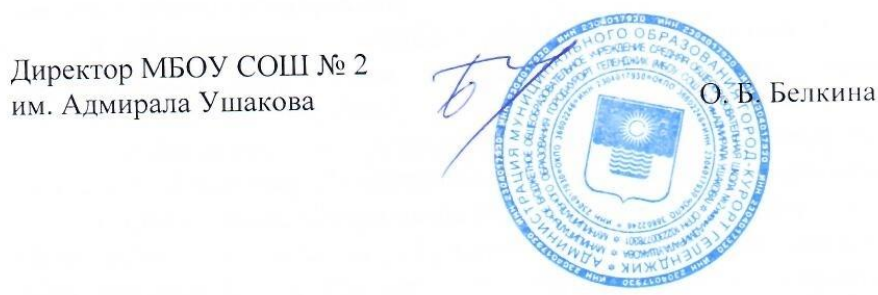 Учебный периодУчебный периодСроки1 четвертьI полугодие01.09 – 31.102 четвертьI полугодие08.11 – 28.123 четвертьII полугодие10.01 – 20.034 четвертьII полугодие01.04 – 25.05КлассыУчебная нагрузка 11А, 11Б, 11В37 часовПонедельник - пятницаПонедельник - пятницаПонедельник - пятницаПонедельник - пятница№ урокаВремя началаВремя окончанияПродолжительность перемены1 урок08:3009:1000:202 урок09:3010:1000:203 урок10:3011:1000:204 урок11:3012:1000:205 урок12:3013:1000:106 урок13:2014:0000:107 урок14:1014:50-СубботаСубботаСубботаСуббота1 урок08:3009:1000:102 урок09:2010:0000:203 урок10:2011:0000:104 урок11:1011:5000:105 урок12:0012:4000:106 урок12:5013:30-КлассПрофильПредметы на профильном уровне11АСоциально-гуманитарныйРусский язык, обществознание11БСоциально-экономическийАлгебра и начала анализа, геометрия, обществознание11ВФизико-химическийФизика, химияКлассыКоличество 
часовРаспределение часовЦель введения11 А (социально-гуманитарный профиль)6кубановедение – 1 часреализация региональной специфики, формирование гражданской идентичности обучающихся, приобщение их к общекультурным, национальным и этнокультурным ценностям11 А (социально-гуманитарный профиль)6Геометрия – 1 часувеличение количества часов базового предмета11 А (социально-гуманитарный профиль)6элективные учебные предметы – 4 часаорганизация профильного обучения11 Б (социально-экономический профиль)6кубановедение – 1 часреализация региональной специфики, формирование гражданской идентичности обучающихся, приобщение их к общекультурным, национальным и этнокультурным ценностям11 Б (социально-экономический профиль)6русский язык – 1 часувеличение количества часов базового предмета11 Б (социально-экономический профиль)6элективные учебные предметы - 4 часаорганизация профильного обучения11 В(физико-химический профиль7кубановедение – 1 часреализация региональной специфики, формирование гражданской идентичности обучающихся, приобщение их к общекультурным, национальным и этнокультурным ценностям11 В(физико-химический профиль7Геометрия – 1 часувеличение количества часов базового предмета11 В(физико-химический профиль7элективные учебные предметы - 5 часоворганизация профильного обученияНаименование 
элективного предметаКоличество  часовЦель реализацииОсновы православной культуры1элективный предмет направлен на реализацию профиля обученияКультура речи1элективные предметы направлены на расширение и углубление базовых предметов, дополнительную подготовку к государственной итоговой аттестацииИзбранные вопросы математики1элективные предметы направлены на расширение и углубление базовых предметов, дополнительную подготовку к государственной итоговой аттестацииРазговорный английский1элективные предметы направлены на расширение и углубление базовых предметов, дополнительную подготовку к государственной итоговой аттестацииНаименование 
элективного предметаКоличество  часовЦель реализацииМатематические основы информатики1ознакомление учащихся со спецификой типичных видов деятельности, соответствующих профессиям технического направления.Культура речи1элективные предметы направлены на расширение и углубление базовых предметов, дополнительную подготовку к государственной итоговой аттестацииРазговорный английский1элективные предметы направлены на расширение и углубление базовых предметов, дополнительную подготовку к государственной итоговой аттестацииИзбранные вопросы математики1элективные предметы направлены на расширение профильного предмета и обеспечивают дополнительную подготовку к единому государственному экзаменуНаименование 
элективного предметаКоличество  часовЦель реализацииМатематические основы информатики1ознакомление учащихся со спецификой типичных видов деятельности, соответствующих профессиям технического направления.Избранные вопросы математики1элективные предметы направлены на расширение профильного предмета и обеспечивают дополнительную подготовку к единому государственному экзаменуРешение химических задач повышенной сложности1элективные предметы направлены на расширение профильного предмета и обеспечивают дополнительную подготовку к единому государственному экзаменуКультура речи1элективные предметы направлены на расширение и углубление базовых предметов, дополнительную подготовку к государственной итоговой аттестацииСовременное естествознание1элективные предметы направлены на расширение и углубление базовых предметов, дополнительную подготовку к государственной итоговой аттестации